STUDENT CYBER GAMES Z.S. hlavní pořadatel Prezentiády jak pro ZŠ tak SŠ - 11. ročník Témata pro střední školy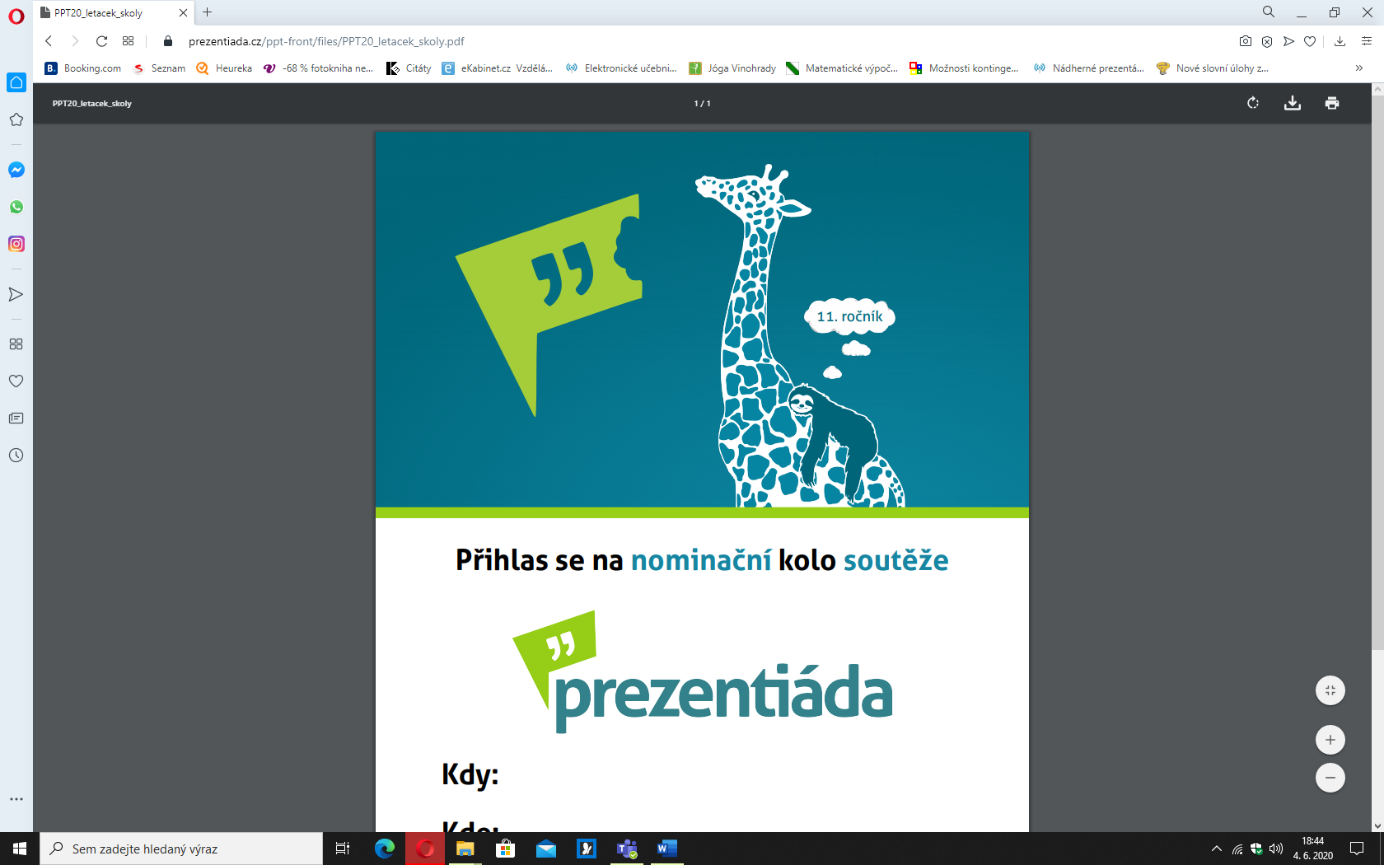 Jak si (ne)podělat životDrobné si nechteSoutěžní kolaKrajská kola jsou vzhledem k současné situaci zrušena. Online kolaKrajská kola nahradí online kola, která proběhnou ve stejné datum, kdy měla být uspořádána kola krajská. Budou se organizovat přes internet ve spolupráci s Microsoftem přes MS Teams a nabídnou novou zkušenost s prezentováním online, které se už v dnešním světě stává běžným nejen v pracovním životě. Na prezentaci budou mít týmy 7- 10 minut podle původních pravidel. Před prezentací budou mít soutěžící několik minut na to se představit a po ní budou následovat dotazy. Prezentace budou nahrávány a budou se hodnotit zpětně.Finále v Brně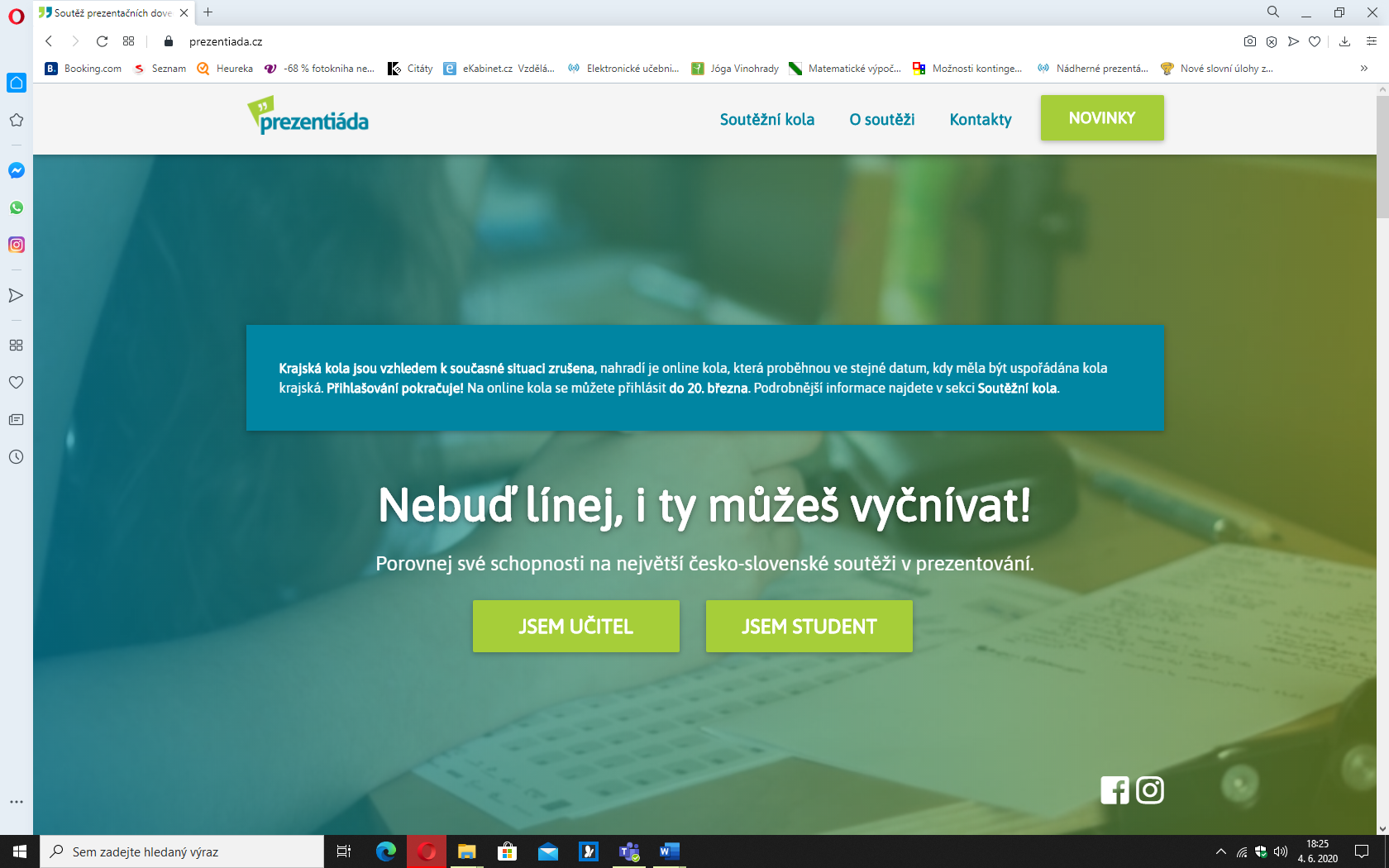 Z naší školy postoupily do finálové Krajské Prezentiády pro Prahu 3 družstva.Autopilot: členové Tomáš Pokstefel (Dl2) a Lenka Hronová (DMS2) a ti se umístily na 4. místěAgraelovi Furries: členové Michal Nesměrák, Petr Peter(oba DL2) se umístili na 5. místěMedici: členové Jakub Watson-Jones, Adam Syrůček (oba DL2), bohužel poslali prezentaci, ale nepovedlo se jim přihlásit v daný den a čas do TeamsuZde jsou odkazy na uložené prezentace. Odkaz na odevzdání prezentace pro tým Medici: https://prezentiada.cz/nahrat-prezentaci/8df9fec54498c915c14167d277ebf415Odkaz na odevzdání prezentace pro tým Autopilot: https://prezentiada.cz/nahrat-prezentaci/0503bc6c554a9dc982ecc11da8a9ced0Odkaz na odevzdání prezentace pro tým Agraelovi Furries: https://prezentiada.cz/nahrat-prezentaci/ac9f151d6a84ce5f817044e35105163b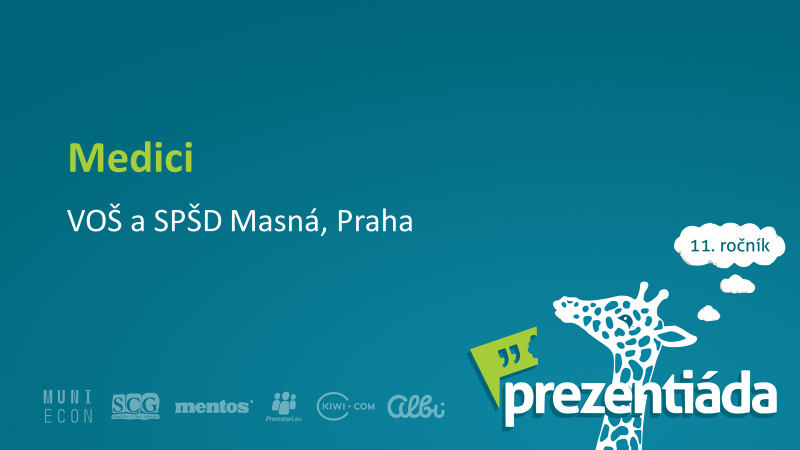 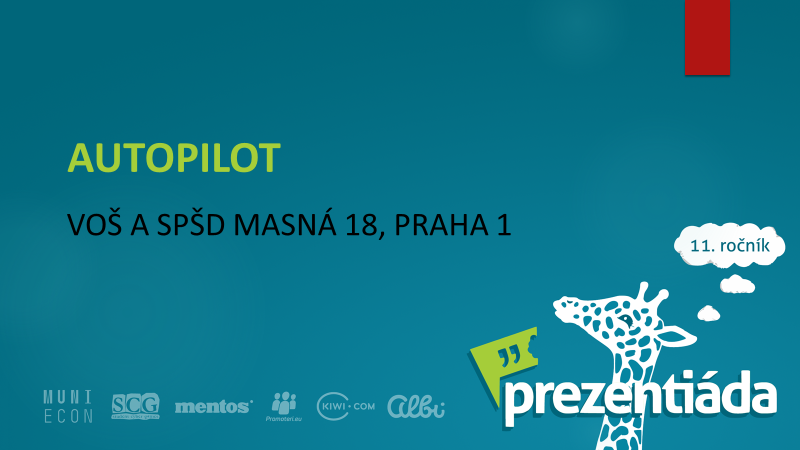 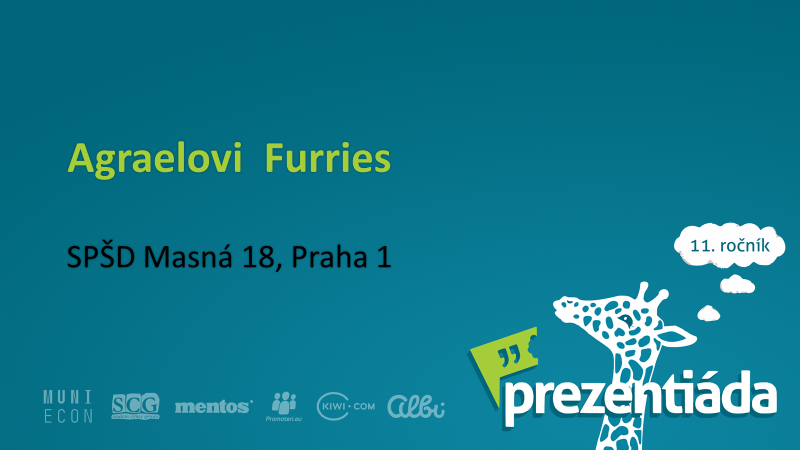 